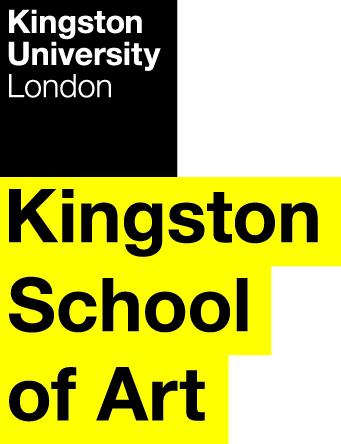 Programme SpecificationTitle of Course: 	Literature and PhilosophyDate Specification Produced: 	January 2017Date Specification Last Revised: 	August 2018This Programme Specification is designed for prospective students, current students, academic staff and employers.  It provides a concise summary of the main features of the programme and the intended learning outcomes that a typical student might reasonably be expected to achieve and demonstrate if they take full advantage of the learning opportunities that are provided.  More detailed information on the teaching, learning and assessment methods, learning outcomes and content of each module can be found in the Course Handbook on Canvas and in individual Module Descriptors.SECTION 1:	GENERAL INFORMATIONSECTION2: THE PROGRAMMEProgramme IntroductionLiterature and Philosophy is a distinctive and innovative interdisciplinary MA, designed to offer students the opportunity to combine study in two closely related cognate fields, drawing upon the expertise and research strengths of scholars at Kingston University in each of these disciplines. Both English Literature and Philosophy at Kingston are thriving and research-active areas of study, and the degree offers students access to this strong disciplinary expertise. In addition, it uniquely offers students access to staff with specialisms that exist on the borders between these disciplines, through members of the English department who have published widely on literature and continental philosophy with an emphasis on deconstruction, French thought, critical theory and post-analytic philosophy, and work in CRMEP centred upon philosophers for whom literature has played an important role or where the work itself is on the border between literature and philosophy, with emphases on contemporary feminist and continental thought, modern continental thought, as well as critical theory and deconstruction. Through this expertise, the course directs students to make connections between disciplines, while at the same time giving them opportunities to build strong subject knowledge. Mirroring the themes of the MA English Literature, modules available to students will focus on questions of identity, transgression, and dissent. These ideas are reflected in the concern within philosophy for issues of power, knowledge, and radical thought. Reflecting these interests, the degree foregrounds debates concerning equality, diversion and inclusion. In both literature and philosophy, students will be pointed towards the social and political implications of literary and critical thinking and will be encouraged to ask questions about the politics of representation both within and beyond the academy. They will also be asked to consider how these disciplines as they intersect with questions of gender, race, class, sexuality and other important social and political constructs. Students will follow a curriculum that represents the diverse voices engaged in literary and philosophical thinking, both in relation to primary source material and secondary critical studies. They will be encouraged to think critically and reflexively about their own positioning in relation to themes and issues under consideration, and to develop independent critical voices. Alongside this important transferable skill, students will also develop advanced skills in communication, planning, time management and research.The course is structured to require students to engage equally with both literary and philosophical content. In the core module, which brings together both disciplines and serves to frame the degree, these approaches will be combined, providing those students new to either discipline with an essential foundation while at the same time introducing the themes and issues of the course. Option modules in English literature offer the opportunity to study a range of thematically driven modules suited to the conceptual interests of the course. In Humans and Animals, students are asked to consider literature in the light of debates surrounding posthuman and ecocritical theories. Informed by feminism and queer theory, Sex and Text examines literary discourses surrounding sexuality, gender and desire. Markets and Materiality examines literature in the context of Marxist and new materialist thinking, while Trauma and Justice is informed by recent developments in trauma theory and ideas of social justice and equality. Mappings and Crossing explores the politics of movement and location in literary texts, contextualized by postcolonial and spatial theory. Students will also have the opportunity to study specially selected special study modules, led by staff research interests, such as Music and Theory, which considers the relationship between philosophy and its musical intertexts, and Monsters: Theory, Fiction, Culture, which looks at the concept of the monstrous and its literary and philosophical underpinnings. In philosophy, students are offered a range of modules that allow them to specialize in a particular philosopher and his or her influence, such as Kant and the Aesthetic Tradition and Nietzsche and Heidegger, or which focus on a range of philosophers in the context of their political and social significance, such as Recent French Philosophy, Political Philosophy, and Topics in Modern European Philosophy. They can also study the intersection between philosophy and psychoanalytic theory in Philosophy and Psychoanalysis, and between philosophy and the visual arts in Art Theory: Modernist, Avant-Garde, Contemporary. Bringing together these interdisciplinary concerns, students are also offered the module Diffractive Creativities, which is an option module on the MA Gender Without Borders currently offered to students on the BA English Literature, and which allows students to complete a transdisciplinary creative project focused on questions of the performative body. All students will complete their degree with a dissertation which will reflect the course’s interdisciplinary focus, combining philosophical and literary material and representing the culmination of the students’ immersion in both disciplines, with research skills training directed towards facilitating this work. Students on the MA Literature and Philosophy will be supported by a diverse research culture operating across both disciplines, through the Iris Murdoch archive, which boasts a collection of unparalleled importance for the philosophical study of her work, the activities of The London Graduate School, and the work of both the CRMEP and the Cultural Histories research grouping. Through these activities, students will be offered the opportunity to involve themselves in a vibrant research culture that extends beyond the classroom.The course includes the option of an integrated work placement or placements, which enables students to further develop their professional skills and enhance their employability. From the start of the course, students will begin to work to secure (a) placement(s) suitable for their course and career, supported and advised by the Careers and Employability Services team and the Professional Placement Module Leader. Workshops are provided on CV creation, interview techniques and placement searching, with drop-in sessions to provide additional support. In order to take the Professional Placement module, students need to have arranged a placement, approved by the Course Leader, by the end the preceding teaching block. Students undertake the placement either before the final module, or following the completion of the final module. During the placement students will be supervised (online) by a tutor who, if possible, will visit during the placement. Depending on the location of the placement, meetings might take place face-to-face or via platforms such as Skype. The placement module will make use of the Virtual Learning Environment (VLE) Canvas for communication and dissemination of information between students and staff as well as making online learning materials available. Students will be required to keep a critical diary of the tasks and duties undertaken during their placement, to provide a framework for a reflective essay and work placement report, which is submitted for assessment at the end of the placement. They will also assemble and collate samples of work and evidence of achievement produced during their placement which will also be submitted for assessment. Placement providers will be asked to appraise the students’ work and this feedback will be made available to the student. The placement module will be assessed on a pass/fail basis.This integrated placement(s) provides students with a valuable opportunity to apply and develop their knowledge and skills in a professional working environment, enabling them to deepen their knowledge of the industry, develop their self-confidence, and strengthen their CV. Students undertaking placement activities are in a stronger position to gain the skills and experience which are valued by employers. Aims of the ProgrammeTo enable students’ to develop advanced knowledge of both literature and modern and contemporary philosophy, situated within relevant social, political and cultural contexts pertaining to issues of transgression, radical thought, equality, and power To provide students with advanced level, subject-specific skills pertaining to literature and philosophy, including textual analysis, critical and contextual reading, essay writing, argument and rhetoricTo foster an appreciation of the merits of interdisciplinary study, and to introduce students to interdisciplinary approaches to literary and philosophical enquiryTo extend students’ transferable skills, including critical self-awareness, oral and verbal communication, planning, empathy and independence, preparing them for further study and/or employment and social and community engagementTo develop students’ research skills, providing them with training in advanced research skills relevant to interdisciplinary studyTo enable students to develop the ability to conduct detailed and extensive research into an original area of enquiry within an interdisciplinary context, and to demonstrate that ability by producing a sustained and coherent dissertation of approximately 15,000 words or practical equivalentThe 2-year programme with integrated placement(s) also provides students with an opportunity to enhance their professional skills, preparing them for higher levels of employment, further study and lifelong learningIntended Learning OutcomesThe programme provides students with opportunities to develop and demonstrate knowledge and understanding, skills and other attributes in the following areas.  Where appropriate, the programme outcomes are referenced to the QAA subject benchmarks for English and the Frameworks for Higher Education Qualifications of UK Degree-Awarding Bodies (2014), and relate to the typical student.  Note that there is no benchmark statement relating specifically to English at Level 7. Where appropriate, we are guided by the most recent QAA benchmark statement for English at Honours level.In addition to the programme learning outcomes identified overleaf, the programme of study defined in this programme specification will allow students to develop a range of Key Skills as follows:Entry RequirementsThe following will normally be regarded as appropriate admission requirements for the course, though applicants with other kinds of qualifications will be considered on an individual basis: successful completion of a certified programme of study, normally a good second-class honours undergraduate degree in a relevant subject area or its equivalent;relevant non-certificated learning such as attendance at short courses, continuing education courses, relevant work and life experience;for students for whom English is not their first language, advanced English language competence in the form of appropriate certificated learning (IELTS requirement of 6.5 overall, with a 7 in writing, or equivalent) must be demonstrated as detailed in Kingston University’s Admissions Regulations.Admission with Advanced StandingStudents may be allowed to enter the course with Advanced Standing, subject to the following condition:The maximum number of credit points awarded for admission with advanced standing will be 50% of the taught modules contributing to the exit award: no exemption will be given for the dissertation and RPEL will be calculated on 50% of the credit for the award minus the credit for the dissertation.This means that accreditation of prior learning will be set at a maximum of the following credit for each of the exit awards:MA				CATS 60Postgraduate Diploma		CATS 60Postgraduate Certificate	CATS 30Consideration for Admission with Advanced Standing will be based on:successful completion of a relevant programme of certificated learning at
level 7relevant non-certificated learning at an appropriate levela combination of relevant certificated and non-certificated learning at an appropriate levelPlease note that advanced standing with RPEL will only be considered in exceptional circumstances.Students are required to achieve a minimum IELTS score of 6.5 (with a 7 in writing) or equivalent where English is not their first language.Admissions procedures:The Admissions Tutor will normally consider all applications in the first instance. Applicants who fulfil, or are likely to fulfil, the admissions requirements may be invited for an interview with the Admissions Tutor or another senior member of the course teaching team. In addition or as an alternative, applicants may be asked to submit a sample of piece of written work on a literary topic in order to assess their suitability for the course. The decision regarding offers of places will be made by the Admissions Tutor or senior member of the course teaching team based on all available information. The Admissions Tutor will receive administrative support from the Postgraduate Course Administrator.Programme StructureThis programme is offered in full-time, part-time and ‘with professional placement’ mode, and leads to the award of MA Literature and Philosophy (180 Credits).  Post-Graduate Diploma PgDip (120 Credits) can be granted for students who do not complete the dissertation. A Post-Graduate Certificate PgCert (60 credits) might also be granted at exit.Entry is normally at level 7 with BA, BSc or equivalent (See section D).  Transfer from a similar programme is possible at level 7 with good passes in comparable level 7 modules – but is at the discretion of the course team.  Intake is normally in September. E1.	Professional and Statutory Regulatory BodiesN/AE2.	Work-based learningAs part of the Faculty work placement initiative, students on the MA Literature and Philosophy have the option of taking the programme with a placement year. If this option is taken then students will complete 120 taught credits before taking a placement year, returning the following May to complete their dissertation.Work placement is an integral part of the 2-year programme and students will receive support from the award winning Careers and Employability Services team.  While it is the responsibility of individual students to secure appropriate placements, the Careers and Employability Services team offers each student support at all stages of the application process, including writing CVs, completing application forms, participating in mock interviews, assessment centre activities and psychometric tests. Sourcing and applying for placement(s) gives students the opportunity to experience a competitive job application process.The experience of the work placement period enables students to apply their learning in the professional work environment, to reflect upon their own personal experience of working in an applied setting, to focus on aspects of this experience that they can clearly relate to their prior learning, and to evaluate the relationships between academic skills and employers’ expectations. Students will be assessed during and at the end of this period, through a portfolio of work, which will be marked as pass/fail. E3.	Outline Programme StructureThe degree consists of 180 credits, four modules of 30 credits each, and a final dissertation of 60 credits. There is a single core module which all students must take, plus a compulsory dissertation. In addition, students will choose 3 optional modules, which can consist of two philosophy modules and one literature module, or two literature modules and one philosophy module, or one literature module, one philosophy module, and the interdisciplinary module Diffractive Creativities. An indicative list of option modules is provided below. A fuller list of possibilities is included in the module directory. Since some options will be taught over two teaching blocks, while others will be taught within one teaching block, there is a possibility that the course will be unbalanced, depending on which modules are chosen. Students will be alerted to this possibility. All students will be provided with the Kingston University regulations. Full details of each module will be provided in module descriptors and student module guides. Combinations of options will be available subject to timetabling constraints. Students on the 2-year programme (with integrated placement) must complete all modules except the final ‘capstone project’ module, by the end of TB2, and then work in their placement(s) for a maximum of 12 months.  The student should confirm that their placement opportunity is available by the end of May, and the course team will confirm whether this is acceptable within two weeks. Students on placement(s) must complete a portfolio assessment which includes a reflection on how they have applied the skills they have developed during the previous year, within a professional working environmentStudents exiting the programme with 60 credits are eligible for the award of PgCert in Literature and Philosophy.Students exiting the programme with 120 credits are eligible for the award of PgDip in Literature and Philosophy.Part-time students will take the core module and one option in year one, and two options and the dissertation in year two. Principles of Teaching, Learning and Assessment The programme has been designed in relation to several key principles which include a commitment to independent learning, formative assessment and feedback (including peer review) and student engagement with ideas relevant within and beyond academia.The central aim of teaching and learning is to equip students with the advanced skills, knowledge and cognitive abilities required to conduct detailed independent research into literary and philosophical topics and to present that research in structured and fluent academic discourse. The primary purpose of classroom teaching is thus to develop students’ capacity to engage with complex ideas and to direct their own research and writing programme rather than merely to impart knowledge. Classroom discussion centres on analysis of theoretical and primary texts guided by the tutor, but demands a high level of student participation and peer review, both formal and informal. Self-directed study develops students’ abilities to conduct research independently and to manage time efficiently. The dissertation brings together these abilities, and allows students to develop their capacity to conduct extended research and to construct a detailed and sophisticated argument which reflects the interdisciplinary concerns of the degree.Students will take 120 credits from taught modules, including one core and three options. Each module is typically run as a block of eleven two-hour seminars. While there is some variation, in general students will be required to prepare for these seminars by reading a combination of theoretical and primary texts. Under tutor guidance, students are encouraged to participate fully in class discussion, to share research with peers where appropriate, and, in many cases, to prepare short presentations or to lead class discussion.In the final dissertation, students will apply the skills and knowledge acquired during the taught phase of the degree to the creation of an extended piece of research-based writing which draws upon both philosophical and literary content. This dissertation may, where appropriate, take the form of a creative or mixed media project, with accompanying extended essay. Although this phase of the degree is largely self-directed, students will be assigned a supervisor who is a member either of the English or the philosophy team with a specialism in the chosen research area. Students will meet regularly with their supervisor while preparing their dissertation in order to discuss the scope and intellectual content of the dissertation, research strategy and, as appropriate, early drafts of sections of the dissertation. Support for Students and their LearningStudents are supported by:A placement tutor to give general advice on placementsTechnical support to advise students on IT and the use of softwareA designated Course AdministratorAn induction week at the beginning of each new academic sessionStaff Student Consultative CommitteeVLE/Canvas – a versatile online interactive intranet and learning environment accessible both on and off-siteLynda.com – an online platform offering self-paced software tutorialsA substantial Study Skills Centre that provides academic skills support for both UG and PG students Student support facilities that provide advice on issues such as finance, regulations, legal matters, accommodation, international student support etc.A Student Achievement Officer who provides pastoral supportSupport for students with disabilities  The Union of Kingston StudentsCareers and Employability Services team, who will provide support for students prior to undertaking work placement(s).Where a conflict of interest should arise, for example where a module tutor is also a personal tutor, students may direct their query to the next level of support, ultimately residing with the Head of School. This ensures that students will always have an available neutral source of discussion. We are particularly keen to encourage applications from mature students; those who are already in relevant employment and wishing to further their education and skills, those who have been out of the employment market for a while due to personal commitments, or those who wish to embark on a career change. Mature students have much to bring to the cohort they join and are highly valued and supported.  Additional reading suggestions are available for those students coming from outside one or more of the disciplines being studied on the course, and module tutors and the Course Leader will provide additional guidance to students in these circumstances. Early assessment in the core module is designed to ensure that all students are competent in the disciplines and academic study required on the course, and this work will be used to discuss students’ progress and to make referrals to support services where necessary. Ensuring and Enhancing the Quality of the CourseThe University has several methods for evaluating and improving the quality and standards of its provision.  These include:External ExaminersBoards of Study with student representationAnnual Monitoring and EnhancementPeriodic review undertaken at subject levelStudent evaluation including MEQsModeration policiesFeedback from employersIn addition to structured teaching, guidance is available for students throughout the year through the provision of specific pre-set Office Hours, during which all members of the teaching staff are available for consultation with students (3 hours per week). You are encouraged to meet with teaching staff at such times, and at other times by appointment, for individual tutorial sessions. You may also draw on the resources of the faculty’s Centre for Academic Skills and Employability (CASE), which runs regular sessions specifically for postgraduate students.  In terms of technology-enhanced learning, a bespoke virtual learning platform (CANVAS) has been developed to support students on the MA. The site has been designed for easy access, including on mobile devices. The site is designed to function as a one-stop shop with links to relevant web sites, course documentation, assignment briefs and contact details of the course team. Dedicated group areas have been created to support the development of cohort identity. In particular, use of interactive tools such as blogs, both individual and group, wikis and discussion boards have been integrated into the core and option modules in order to facilitate the sharing of work and peer commentary and review.Employability Statement The MA Literature and Philosophy fosters a range of skills highly desirable to employers, such as high level communication and writing skills, the capacity to deal effectively with substantial quantities of interrelated, complex information, skills in analysis, critical and creative thinking, research skills, self-management, the ability to assess how attitudes toward difference are enacted in institutional structures, the capacity to work to deadlines, meticulousness in written presentation, and the ability to work both independently and constructively with others.While some MA in Literature and Philosophy students will be studying to enhance an existing career path, particularly in teaching or in the creative industries, other graduates will go into a variety of careers, including management, marketing, media, publishing, arts administration, leisure and tourism, IT, government and the civil service, and a variety of public service and therapeutic fields. For those interested in further research, the course provides an excellent foundation for MPhil/PhD level study in related fields.The 2-year integrated work placement programme is designed to provide students with enhanced opportunities for securing professional employment at the end of their degree, providing skills and experience that employers are looking for in their work force. These are supported by the Careers and Employability Services team, providing drop-in and scheduled events to support students in the preparation of CVs, applications, and preparation for interviews and assessment centres.Approved Variants from the Postgraduate Regulations N/AOther sources of information that you may wish to consultCultural Histories at Kingston is an interdisciplinary research group committed to enriching the research culture of staff and students in the Faculty of Arts and Social Sciences by bridging disciplines across the faculty, exploring collaborations between members of different departments and schools, and promoting interdisciplinary research, publications and regular public events: http://fass.kingston.ac.uk/research/chk/ The Writing School at Kingston University, London provides an open, vibrant community of outstanding writers, journalists, and publishing experts engaged with talented students and an exciting range of academics, writers in residence and guests: http://fass.kingston.ac.uk/writing/The Centre for Research in Modern European Philosophy (CRMEP) provides a dynamic community of philosophy scholars, and runs an extensive range of seminars, lectures, and training events open to students on the MA Literature and Philosophy: http://fass.kingston.ac.uk/research Development of Programme Learning Outcomes in ModulesThis map identifies where the programme learning outcomes are summatively assessed across the modules for this programme.  It provides an aid to academic staff in understanding how individual modules contribute to the programme aims, a means to help students monitor their own learning, personal and professional development as the programme progresses and a checklist for quality assurance purposes.  Students will be provided with formative assessment opportunities throughout the course to practice and develop their proficiency in the range of assessment methods utilised.  Technical AnnexTitle:MA Literature and PhilosophyAwarding Institution:Kingston UniversityTeaching Institution:Kingston UniversityLocation:Kingston University: Penrhyn RoadProgramme Accredited by:Kingston UniversityProgramme Learning OutcomesProgramme Learning OutcomesProgramme Learning OutcomesProgramme Learning OutcomesProgramme Learning OutcomesProgramme Learning OutcomesKnowledge and UnderstandingOn completion of the course students will be able to:Intellectual SkillsOn completion of the course students will be able toSubject Practical SkillsOn completion of the course students will be able toA1Identify research methods that will create a foundation for independent study at postgraduate levelB1Apply an advanced understanding of a broad range of theoretical approaches to literary and philosophical writing C1Work independently and manage their time effectivelyA2Show awareness of sophisticated research approaches, methodologies and resources to enable them to produce a dissertation on a special topic within the fields of literature  and philosophical studiesB2Conduct sophisticated critical analyses of literary and philosophical texts informed by current critical practice and situated within relevant social, historical and political contextsC2Create and deliver effective oral presentations of their workA3Express knowledge of specialised areas of research in both modern and contemporary philosophy and literatureB3Effectively synthesise arguments from varying disciplinary sources and use these productively in the formation of interdisciplinary arguments C3Present sophisticated and argumentative responses in both essay and extended essay formA4Examine debates surrounding interdisciplinary study and its uses in advanced research practicesB4Conceive, develop and articulate a complex extended argument, backed up with detailed and extensive evidence and located within current critical and theoretical debatesC4Locate appropriate electronic and physical research archives and plan a programme of library and/ or archive based researchA5Make relationships between literary and philosophical discourses and historical and contemporary debates pertaining to issues of identity, politics, and power B5Critically and self-reflexively interrogate the formation of ideas with sensitivity to issues of race, gender, class, and other important axes of identityC5Key SkillsKey SkillsKey SkillsKey SkillsKey SkillsKey SkillsKey SkillsSelf-Awareness SkillsCommunication SkillsInterpersonal SkillsResearch and information Literacy SkillsNumeracy SkillsManagement & Leadership SkillsCreativity and Problem Solving SkillsTake responsibility for  own learning and plan for and record own personal developmentExpress ideas clearly and unambiguously in writing and the spoken workWork well  with others in a group or teamSearch for and select relevant sources of informationCollect data from primary and secondary sources and use appropriate methods to manipulate and analyse this dataDetermine the scope of a task (or project)Apply scientific and other knowledge to analyse and evaluate information and data and to find solutions to problemsRecognise own academic strengths and weaknesses, reflect on performance and progress and respond to feedbackPresent, challenge and defend  ideas and results effectively orally and in writingWork flexibly and respond to changeCritically evaluate information and use it appropriatelyPresent and record data in appropriate formatsIdentify resources needed to undertake the task (or project) and to schedule and manage the resourcesWork with complex ideas and justify judgements made through effective use of evidenceOrganise self effectively, agreeing and setting realistic targets, accessing support where appropriate and managing time to achieve targetsActively listen and respond appropriately to ideas of othersDiscuss and debate with others and make concession to reach agreementApply the ethical and legal requirements in both the access and use of informationInterpret and evaluate data to inform and justify argumentsEvidence ability to successfully complete and evaluate a task (or project), revising the plan where necessaryWork effectively with limited supervision in unfamiliar contextsGive, accept and respond to constructive feedbackAccurately cite and reference information sourcesBe aware of issues of selection, accuracy and uncertainty in the collection and analysis of dataMotivate and direct others to enable an effective contribution from all participantsShow sensitivity and respect for diverse values and beliefsUse software and IT technology as appropriateLevel 7Level 7Level 7Level 7Level 7Level 7Compulsory modulesModule codeCredit ValueLevel Teaching BlockInterdisciplinary Investigations: An Introduction to Literature and PhilosophyEL70153071 Dissertation EL70166072 and 3Option modulesOption modulesOption modulesOption modulesOption modulesOption modulesDiffractive Creativities, Transversal PracticesGZ70043071 and 2Special Study: Music and TheoryEL60213061 and 2Special Study: Monsters: Theory, Fiction, CultureEL60143061 and 2Humans and AnimalsEL70103071Mappings and Crossings EL70123071Markets and MaterialityEL70113072Sex and TextEL70133072Trauma and JusticeEL70143072Kant and the Aesthetic TraditionPH77013071Art Theory: Modernist, Avant-Garde, ContemporaryPH77033072Nietzsche and HeideggerPH78033072Recent French PhilosophyPH78043072Topics in Modern European PhilosophyPH78053072Political PhilosophyPH78063072Philosophy and PsychoanalysisPH79063071Recent Italian PhilosophyPH79033072Professional PlacementHU71001207TB3 (Yr 1) and TB1&TB2 (Yr 2)Level 7Level 7Level 7Level 7Level 7Level 7Level 7Level 7Level 7Level 7Level 7Level 7Level 7Level 7Level 7Level 7Level 7Level 7ModulesModulesEL7015EL7016GZ7004EL6014EL6021EL7010EL7011EL7012EL7013EL7014PH7701PH7703PH7803PH7804PH7805PH7806PH7906PH7903Knowledge and UnderstandingA1SSSSSSSSSSSSSSSSSKnowledge and UnderstandingA2SKnowledge and UnderstandingA3SSSSSSSSSSSSSSSSSKnowledge and UnderstandingA4SSSSSSSSSSSSSSSSKnowledge and UnderstandingA5SSSSSSSSSSSSSSSSSSIntellectual SkillsB1SSSSSSSSSSSSSSSSSIntellectual SkillsB2SSSSSSSSSSSSSSSSSSIntellectual SkillsB3SSSSSSSSSSSSSSSSSIntellectual SkillsB4SSSSSSSSSSSSSSSSSIntellectual SkillsB5SSSSSSSSSSSSSSSSSSPractical SkillsC1SSSSSSSSSSSSSSSSSSPractical SkillsC2SSSSSSSSSSSSSSSSSSPractical SkillsC3SSSSSSSSSSSSSSSSSPractical SkillsC4SSSSSSSSSSSSSSSSSSFinal Award(s):MA Literature and PhilosophyIntermediate Award(s):Awards available to students who exit the programme before completion of the award which they are registered on: PgCert and PgDip.Minimum period of registration:1 year full-time, 2 years full-time (with Professional Placement); 2 years part-timeMaximum period of registration:2 years full-time, 3 years full-time (with Professional Placement); 4 years part-timeFHEQ Level for the Final Award:MastersQAA Subject Benchmark:N/AModes of Delivery:Full time,  Part-time and ‘with Professional Placement’Language of Delivery:EnglishFaculty:Kingston School of ArtSchool:Arts, Culture and CommunicationDepartment:Humanities UCAS Code:N/ACourse/Route Code:PFLIT2PHI01 – Full-timePPLIT2PHI01 – Part-time